	   Australian Lions Foundation Ltd.  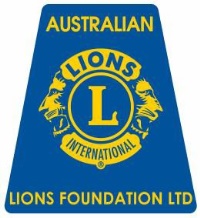 ABN 14 162 099 840Application – Disaster Recovery GrantForward to: Disaster Grants Chairperson Australian Lions Foundation Ltd. (alf.edcgrants@lions.org.au)APPLICANT: ___________________________________________________________				               (CLUB / DISTRICT)ADDRESS: ___________________________   LCI Club/District Number:  __________________________________________________________STATE: __________POST CODE: ______________PURPOSE OF APPLICATION: ________________________________________________________________________________________________________________________________________________(ENCLOSE DETAILED INFORMATION AS PER CRITERIA REQUIREMENTS IN SUPPORT OF THIS GRANT)APPROXIMATE NUMBER OF PEOPLE THIS GRANT WILL ASSIST: ____________TOTAL COST OF PROJECT: $______________AMOUNT OF FUNDING CLUB/DISTRICT IS PROVIDING: $_________________AMOUNT OF FUNDING REQUESTED FROM AUSTRALIAN LIONS FOUNDATION: $__________FINAL REPORTING: THE CLUB/DISTRICT MUST COMPLETE AND LODGE AN ACCOUNTABILITY FORM (PROVIDED TO YOU WHEN GRANT IS APPROVED)DECLARATION BY OFFICERS OF APPLICANT CLUB/DISTRICTWe declare that we are authorised by the Club to take responsibility for the above project and accept the conditions of the grant and will on behalf of the Club, within 30 days of the completion of the project, forward to the Disaster Grants Chairperson of the Australian Lions Foundation the Accountability Form. (alf.edcgrants@lions.org.au)Dated: ______________________________________Club President/District Officer: _________________________    ____________________________________				     (Name)				(Signature)Project Chairman: _______________________________   Phone No(s): ____________________________________				(Name)Email: ___________________________________________________________________________________________Note: CERTIFICATION BY DISTRICT ALF CHAIRPERSON is requiredI have reviewed this grant application and required attachments. To the best of my knowledge the information submitted is accurate and the need exists as indicated.       Signed:__________________________  Name ____________________________________ District:_______  Date:___________April 2022 FBank Account Details for Grant Internet Direct PaymentBank Account Details for Grant Internet Direct PaymentBank Account Details for Grant Internet Direct PaymentBank Account Details for Grant Internet Direct PaymentName of AccountBankBSBAccount Number